Внимательно заполняем документы!Обращаем внимание страхователей на то, что от правильности и полноты сведений, представленных для назначения и выплаты пособий, зависит своевременность выплаты пособий работникам!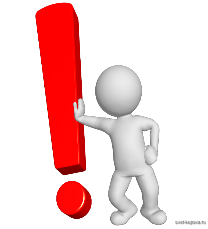 1. При выборе способа получения «через кредитную организацию» необходимо указать индивидуальный счет застрахованного лица в банке (а не номер карты), который должен состоять из 20 знаков, и правильный БИК банка.  Если перечисление на карту МИР, то указывается только номер карты!  При этом помимо номера карты «Мир» указывать дополнительные банковские реквизиты (номер банковского счёта, наименование, БИК банка) не обязательно. Эта значительно упрощает заполнение заявления и ускоряет прохождение денежных средств от Фонда до получателя! 2. При заполнении почтового адреса обязательно указывать индекс и правильный адрес места жительства застрахованного лица. 3. Обязательно указывать ИНН застрахованного лица.4. При заполнении формы электронного реестра, в строке «Средний заработок» указывается общая сумма заработка за расчетный период (2 календарных года). В строках «Сумма заработка за год 1», «Сумма заработка за год 2» - сумму заработка за каждый год в отдельности. Указывать нужно сумму заработка, не превышающую в соответствующем календарном году предельную величину базы для начисления страховых взносов в Фонд социального страхования РФ.  5. При заполнении формы электронного реестра в строке «Период оплаты» указывается строго количество дней нетрудоспособности, подлежащих оплате за счет средств Фонда социального страхования РФ.  6. Для работников, занятых у страхователей на условиях неполного рабочего времени, или работников на условиях внешнего совместительства, необходимо указывать размер ставки с учетом ст.60.1, ст.91, ст.93, ст.284 Трудового кодекса РФ. 7. При заполнении формы электронного реестра указывать режим лечения по листку нетрудоспособности (амбулаторный, стационарный). 8. При передаче сведений для расчета и выплаты пособий по временной нетрудоспособности при необходимости осуществления ухода за больным ребенком необходимо указывать количество календарных дней в календарном году по каждому случаю лечения ребенка в амбулаторно-поликлинических условиях или совместного пребывания с ребенком в стационарных условиях. Страхователю необходимо в течение календарного года осуществлять контроль количества дней по уходу за больным ребенком, подлежащих оплате за счет средств ФСС, и направлять сведения только по тем периодам нетрудоспособности, которые подлежат оплате за счет ФСС.  9. При заполнении формы электронного реестра в строке «Трудовой договор» указывается дата начала/окончания только для срочного трудового договора. 10. Внимательно заполнять сведения о стаже. В соответствии с п. 86 Приказа Министерства здравоохранения Российской Федерации от 23.11.2021 № 1089н в строке листка нетрудоспособности «Страховой стаж» указывается количество полных лет, месяцев деятельности работника, учитываемой в страховом стаже в соответствии с законодательством РФ. В строке листка нетрудоспособности «в т.ч. нестраховые периоды» указывается количество полных лет, месяцев прохождения работником военной службы, а также иной службы, предусмотренной Законом РФ от 12.02.1993 № 4468-1 «О пенсионном обеспечении лиц, проходивших военную службу, службу в органах внутренних дел, Государственной противопожарной службе, органах по контролю за оборотом наркотических средств и психотропных веществ, учреждениях и органах уголовно-исполнительной системы», с 1 января 2007 года.  11. При заполнении формы электронного реестра для расчета и выплаты пособия по беременности и родам и ежемесячного пособия по уходу за ребенком до достижения им возраста 1.5 лет в строке «Расчетный период» необходимо указывать количество дней в расчетном периоде, применяемых для расчета пособия застрахованного лица за исключением периодов временной нетрудоспособности, отпуска по беременности и родам, отпуска по уходу за ребенком. 12. При заполнении формы электронного реестра для ежемесячного пособия по уходу за ребенком до достижения им возраста 1,5 лет и единовременного пособия при рождении ребенка необходимо указывать справку с места работы (службы, ПФР) другого родителя о том, что он не использует указанный отпуск и не получает пособия. При заполнении формы электронного реестра необходимо обязательно заполнить строку «Справка о неполучении пособия». Если в свидетельстве о рождении ребенка в графе отец «-», то в электронном реестре в строке справка от отца проставляется «отца нет» либо «единственный родитель».13. При заполнении формы электронного реестра для ежемесячного пособия по уходу за ребенком до достижения им возраста 1,5 лет необходимо заполнять данные об очередности рождения ребенка. Это особенно важно, если есть замена годов в расчетном периоде. Данная замена возможна только в случае, если в двух календарных годах, непосредственно предшествующих году наступления страхового случая, либо в одном из указанных годов застрахованное лицо находилось в отпуске по беременности и родам и (или) в отпуске по уходу за ребенком и это приведет к увеличению пособия. 15. Во избежание необоснованных выплат пособий по уходу за ребенком до достижения им возраста 1,5 лет, необходимо в течении 3 рабочих дней направить в Фонд уведомление об обстоятельствах, влекущих прекращение выплат ежемесячного пособия по уходу за ребенком (выход на работу, увольнение и т.д.). 16. Фамилию, Имя, Отчество ребенка необходимо указывать полностью, без сокращения на инициалы.  17.  При фактическом изменении любых данных, приводящих к перерасчету пособия, ранее направленных в Фонд для оплаты, обязательно указывать признак «Перерасчет».  Если у застрахованного лица изменились реквизиты для получения пособия, страхователю необходимо направить в Фонд электронный реестр с новыми реквизитами, при этом первоначальные сведения для расчета оставить без изменения. В примечание указать «замена реквизитов».18. Страхователю необходимо в течение календарного года осуществлять контроль количества дней по листкам нетрудоспособности, выданным работающим инвалидам, и направлять сведения только по тем периодам нетрудоспособности, которые подлежат оплате за счет ФСС. 19. При отправке электронных реестров необходимо указывать номер телефона сотрудника ответственного за отправку реестров.